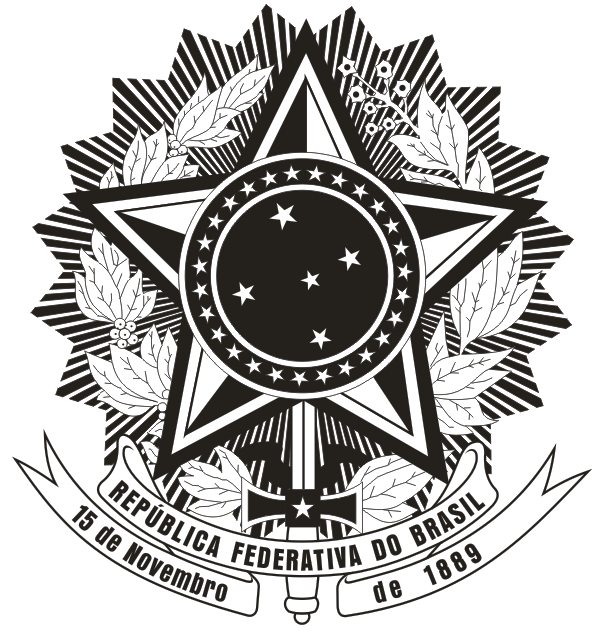 MINISTÉRIO DA EDUCAÇÃOUNIVERSIDADE FEDERAL DO PIAUÍCAMPUS UNIVERSITÁRIO MINISTRO PETRÔNIO PORTELA[DEPARTAMENTO/SETOR/ENTIDADE]MEMORANDO Nº 01/2021/UA1/UFPI [utilizar siglas dos setores da menor para a maior hierarquia]Teresina, 14 de outubro de 2021.Ao senhor[nome do destinatário][cargo e setor]    ex: Superintendente de Tecnologia da InformaçãoAssunto: Emissão de portarias. [Não utilizar verbos. Sugere-se, no máximo, cinco palavras]Senhor Superintendente, 		Com os nossos cumprimentos, venho solicitar a ....   Atenciosamente,[NOME EM LETRAS MAIÚSCULAS][Cargo e Setor]UFPI - Campus Universitário Ministro Petrônio Portela[Fontes: Calibri ou Carlito, tamanho 12][caso seja necessário mais de uma página, é obrigatório a paginação e o endereço no rodapé.]